КАРАР							            ПОСТАНОВЛЕНИЕ « 18 »   октябрь  2013й.                    №  02-06-42              « 18 » октября 2013 г.О порядке подготовки и обучения населения сельского поселения Улу-Телякский сельсовет  в области гражданской обороны и защиты от   чрезвычайных ситуаций природного и техногенного характера. 	В соответствии с Федеральным законом от 06 октября 2003 года № 131-ФЗ «Об общих принципах организации местного самоуправления в Российской Федерации», Федеральным законом от 12 февраля 1998 года № 28-ФЗ «О гражданской обороне», Федеральным законом от 21 декабря 1994 года № 68-ФЗ « О защите населения и территорий от чрезвычайных ситуаций природного и техногенного характера», постановлением Правительства    Российской Федерации от 02 ноября 2000 года № 841 «Об утверждении Положения об организации обучения населения в области гражданской обороны», постановлением Правительства   Республики   Башкортостан  от 11 марта  2011 года № 399, в целях совершенствования подготовки и обучения населения в области гражданской обороны и защиты от чрезвычайных ситуаций, на основании Устава   сельского  поселения  ПОСТАНОВЛЯЮ:1. Утвердить прилагаемое Положение о порядке подготовки и обучения  населения сельского поселения Улу-Телякский  сельсовет муниципального  района  Иглинский  район  Республики Башкортостан (далее - Улу-Телякский  сельсовет) в области гражданской обороны и защиты от чрезвычайных ситуаций природного и техногенного характера.                                                             2. Рекомендовать руководителям предприятий, организаций и учреждений,    расположенных на территории    сельского   поселения   Улу-Телякский  сельсовет  независимо от форм собственности и ведомственной принадлежности проводить обучение работающего населения в соответствии с требованиями законодательства Российской Федерации и настоящим постановлением. 3.Настоящее постановление  разместить  на   информационном   стенде  в  здании  администрации   сельского поселения и на официальном сайте сельского  поселения в сети Интернет.     4.	 Контроль за исполнением настоящего постановления оставляю за
собой.Глава  сельского  поселения:					                      В.И.Козлович                                                                           Приложение №1к постановлению  главы  сельского  поселенияУлу-Телякский сельсовет муниципальногорайона  Иглинский  район  Республики Башкортостан  								от 18.10.2013г.№02-06-42Положениео порядке подготовки  и обучения  населения    сельского поселения   Улу-Телякский  сельсовет муниципального  района  Иглинский  район  республики Башкортостан    в области гражданской обороны и защиты от чрезвычайных ситуаций природного и техногенного характера. 	1.Общие положения    	1.1. Настоящее Положение разработано в соответствии с Федеральным законом от 21 декабря 1994 года № 68-ФЗ «О защите населения и территорий от чрезвычайных ситуаций природного и техногенного характера», Федеральным законом от 12 февраля 1998 года № 28-ФЗ «О гражданской обороне», постановлением Правительства Российской Федерации от 02 ноября 2000 года № 841 «Об утверждении Положения об организации обучения населения в области гражданской обороны», постановлением Правительства от 04 сентября 2003 года № 547 «О подготовке населения в области защиты от чрезвычайных ситуаций природного и техногенного характера», постановлением   Правительства   Республики   Башкортостан  от  11  ноября  2011  года  № 399.   определяет основные задачи обучения населения в области гражданской обороны и защиты от чрезвычайных ситуаций природного и техногенного характера. 1.2. Настоящее Положение определяет основные задачи, формы и методы подготовки и обучения населения   сельского  поселения    Улу-Телякский сельсовет муниципального  района  Иглинский  район  Республики Башкортостан (далее -Улу-Телякский  сельсовет)   сельсовет  в области гражданской обороны и защиты от чрезвычайных ситуаций природного и техногенного характера.                                           	1.3. Обучение населения  сельское поселение   Улу-Телякский   сельсовет  в области гражданской обороны и защиты от чрезвычайных ситуаций природного и техногенного характера осуществляется в рамках единой системы подготовки населения в области гражданской обороны и защиты от чрезвычайных ситуаций.                                                                                     	2. Основные понятия Гражданская оборона - система мероприятий по подготовке к защите и по защите населения, материальных и культурных ценностей на территории Российской Федерации от опасностей, возникающих при ведении военных действий или вследствие этих действий, а так же при возникновении чрезвычайных ситуаций природного и техногенного характера.  	Чрезвычайная ситуация –это обстановка на определенной территории, сложившаяся в результате аварии, опасного природного явления, катастрофы. Стихийного или иного бедствия, которые могут повлечь или повлекли за собой человеческие жертвы, ущерб здоровью людей или окружающей среде, значительные материальные потери и нарушение условий жизнедеятельности людей.                                                                                                   3. Группы населения, проходящие обязательную подготовку                              3.1. Обязательной подготовке в области гражданской обороны подлежат:- Глава   сельского   поселения   Улу-Телякский  сельсовет и руководители организаций, предприятий и учреждений, расположенных на территории   сельского   поселения  (далее- руководители);- руководители нештатных аварийно-спасательных формирований;  -работающее население - лица, занятые в сфере производства и обслуживания, не включенные в состав органов управления единой государственной системы предупреждения  и ликвидации чрезвычайных ситуаций;- неработающее население - лица, не занятые в сфере производства и обслуживания;                                                      3.2. Обязательной подготовке в области защиты от чрезвычайных ситуаций подлежат:- работающее население - лица, занятые в сфере производства и обслуживания;- неработающее население – лица, не занятые в сфере производства и обслуживания;- Глава сельского  поселения  и руководители организаций, предприятий и учреждений, расположенных на территории   поселения;  - работники органа местного самоуправления; - председатели комиссий по предупреждению и ликвидации чрезвычайныхситуаций и обеспечению пожарной безопасности органа местного самоуправления и организаций (далее – председатели КЧС и ОПБ)                                                                                                                   	3.3. Обучение населения проводится:- в учебно-методических центрах по гражданской обороне и чрезвычайным ситуациям субъектов Российской Федерации;- по месту работы, учебы и месту жительства граждан.                                                                        Информирование неработающего населения  сельского   поселения   Улу-Телякский  сельсовет  способам защиты от опасностей, возникающих при ведении военных действий или вследствие этих действий, а так же при возникновении чрезвычайных ситуаций природного и техногенного характера осуществляется Администрацией   сельского  поселения   Улу-Телякский   сельсовет  через средства печати  и   сходы   граждан.                                                                       4. Основные задачи обучения населения Основными задачами обучения населения в области гражданской обороны и защиты от чрезвычайных ситуаций являются:- изучение населением основных способов защиты от опасностей, возникающих при ведении боевых действий или вследствие этих действий, а так же способам защиты и действиям в чрезвычайных ситуациях природного и техногенного характера, порядку действий по сигналам оповещения, приемов оказания первой медицинской помощи пострадавшим, правилам пользования коллективными и индивидуальными средствами защиты;- обучение должностных лиц всех уровней действиям по организации защиты населения при ведении военных действий или вследствие этих действий, а так же при возникновении чрезвычайных ситуаций природного и техногенного характера;- выработка у руководителей органов местного самоуправления и организаций навыков по подготовке и управлению силами и средствами, входящими в состав единой государственной системы по предупреждению и ликвидации чрезвычайных ситуаций;- совершенствование практических навыков руководителей органов местного самоуправления и организаций, а так же председателей КЧС и ОПБ в организации и проведении мероприятий по предупреждению чрезвычайных ситуаций и ликвидации их последствий;- практическое усвоение уполномоченными лицами в ходе учений и тренировок порядка действий при различных режимах функционирования единой государственной системы предупреждения и ликвидации чрезвычайных ситуаций, а так же при проведении аварийно-спасательных и других неотложных работ;- овладение личным составом нештатных аварийно-спасательных формирований приемами и способами действий по защите населения, материальных и культурных ценностей от опасностей, возникающих при ведении военных действий или вследствие этих действий, а так же при возникновении чрезвычайных ситуаций природного и техногенного характера.                                                                                                     5.Формы обучения населения (по группам обучаемых)                                                                                                                                                                                5.1 В зависимости от категории групп обучаемых, подготовка и обучение населения в области гражданской обороны и защиты от чрезвычайных ситуаций предусматривает следующие формы обучения:                                                                                               5.1.1. Глава  сельского   поселения                                                                                                                                                                                 являющийся  председателем  комиссии по предупреждению и ликвидации чрезвычайных ситуаций в муниципальном образовании  сельское поселение   Улу-Телякский  сельсовет:- самостоятельная работа с нормативными документами по вопросам организации, планирования и проведения мероприятий по гражданской обороне;- переподготовка и повышение квалификации осуществляется в учебно-методических центрах Го и ЧС субъектов Российской Федерации, имеющих соответствующую лицензию на проведение обучения;- участие в учениях, тренировках и других плановых мероприятиях по гражданской обороне;- осуществление организационно-методического руководства и контроль за обучением работников  в соответствии с Федеральным законом  № 68- ФЗ от 21.12.1994 года.                                                                                     5.1.2. Личный состав нештатных аварийно – спасательных формирований организаций: - повышение квалификации руководителей формирований осуществляется в учебно – методических центрах, образовательных учреждениях дополнительного профессионального образования, имеющих соответствующую лицензию, и на курсах гражданской обороны;- проведение занятий с личным составом формирований и служб по месту работы;- участие в учениях и тренировках по гражданской обороне.                                                                             5.1.3. Работающее население:- проведение занятий по месту работы;- участие в учениях, тренировках и других плановых мероприятиях по гражданской обороне;- индивидуальное изучение способов защиты от опасностей, возникающих при ведении военных действий или вследствие этих действий.                                                                                5.1.4. Обучающиеся: -  проведение занятий в учебное  время по соответствующим программам в рамках курса «Основы безопасности жизнедеятельности» и дисциплины «Безопасность жизнедеятельности», утвержденным Министерством образования и науки Российской Федерации по согласованию с Министерством Российской  Федерации по делам гражданской  обороны, чрезвычайным ситуациям и ликвидации последствий стихийных бедствий;- участие в учениях и тренировках по гражданской обороне;- чтение памяток, листовок и пособий по тематике гражданской обороны и защиты от чрезвычайных ситуаций, прослушивание радиопередач и просмотр телепрограмм по тематике гражданской обороны.                                                                5.1.5. Неработающее население:- посещение мероприятий, проводимых по тематике гражданской обороны (беседы, лекции, показы учебных фильмов);- участие в учениях по гражданской обороне;- чтение памяток, листовок и пособий по тематике гражданской обороны и защиты от чрезвычайных ситуаций, прослушивание радиопередач и просмотр телепрограмм по тематике гражданской обороны.                                           	5.1.6. Председатель  комиссии  по предупреждению и ликвидации чрезвычайных ситуаций    сельского   поселения    и организаций, работники сельского   поселения :- проведение самостоятельной работы;- участие в сборах, учениях и тренировках. Повышение квалификации руководителя   администрации   сельского   поселения   и организаций, должностных лиц и работников гражданской обороны проводится один раз в пять лет. Для данной категории лиц, впервые назначенных на должность, переподготовка или повышение квалификации в области гражданской обороны в течение первого года работы являются обязательными.          	 5.1.7.Иные формы обучения в соответствии с Федеральным законом  № 68- ФЗ от 21.12.1994 года.                                                         	6. Организация проведения ТСУ        6.1. В целях проверки и совершенствования знаний, умений и навыков населения в области гражданской обороны и защиты населения от чрезвычайных ситуаций осуществляется в ходе тактико-специальных учений, тренировок  и иных форм тренировок в соответствии с Федеральным законом  № 68- ФЗ от 21.12.1994 года.                                 6.2. Тактико-специальные учения продолжительностью до 8 часов проводятся с участием аварийно-спасательных служб и аварийно – спасательных формирований организаций 1 раз в 3 года, с участием формирований постоянной готовности – 1 раз в год.      6.3. Тренировки в общеобразовательных учреждениях проводятся ежегодно.                                                                                                 7. Финансовое обеспечение   7.1. Финансирование    мероприятий по обучению руководителя,  должностных  лиц и работников гражданской обороны Администрации   сельского  поселения Улу-Телякский  сельсовет, информирование неработающего населения муниципального образования    сельского поселения Улу-Телякский сельсовет  способам защиты от опасностей, возникающих при  ведении военных действий или вследствие этих действий, а так же при возникновении чрезвычайных ситуаций природного и техногенного характера, проведение Администрацией сельского поселения учений и тренировок  на территории    сельского поселения Улу-Телякский сельсовет является расходным обязательством сельского поселения Улу-Телякский сельсовет. 7.2. Финансирование подготовки работающего населения и неработающего населения в области гражданской обороны и защиты от чрезвычайных ситуаций, подготовки и аттестации формирований, а так же проведения организациями учений и тренировок осуществляется за счет организаций.БАШКОРТОСТАН РЕСПУБЛИКАҺЫИГЛИН РАЙОНЫ
МУНИЦИПАЛЬ РАЙОНЫНЫҢ 
ОЛО  ТӘЛӘК АУЫЛ СОВЕТЫАУЫЛ  БИЛӘМӘҺЕХАКИМИӘТЕ452425, Оло Тәләк  ауылы, Ленин урамы, 14аТел./факс (34795) 2-44-58e-mail: ulu-telyak@ufamts.ru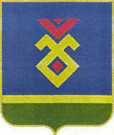 АДМИНИСТРАЦИЯСЕЛЬСКОГО  ПОСЕЛЕНИЯУЛУ-ТЕЛЯКСКИЙ СЕЛЬСОВЕТ   МУНИЦИПАЛЬНОГО РАЙОНА ИГЛИНСКИЙ РАЙОН
РЕСПУБЛИКИ  БАШКОРТОСТАН452425, с. Улу-Теляк, ул. Ленина, 14аТел./факс (34795) 2-44-58e-mail: ulu-telyak@ufamts.ru